Алгебра:  7 классУрок  №98. Разложение разности квадратов на множители.Тезаурус: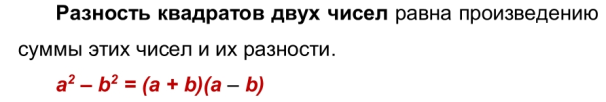 Теоретический материал для самостоятельного изучения.Вы знаете формулы квадрата суммы и квадрата разности.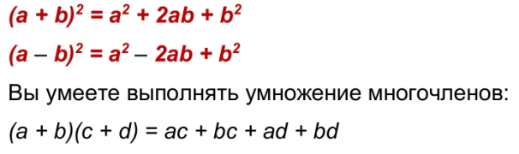 Сегодня мы рассмотрим ещё одну формулу и покажем её справедливость, применив это правило.Рассмотрим произведение: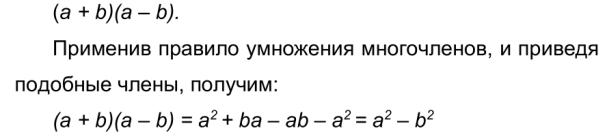 Формула разности квадратов.Получено равенство, которое называют формулой разности квадратов.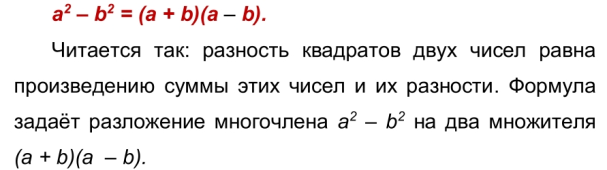 Формулу разности квадратов используют:• для упрощения умножения многочленов;• для разложения многочлена на множители;• для упрощения вычислений.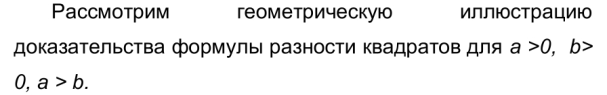 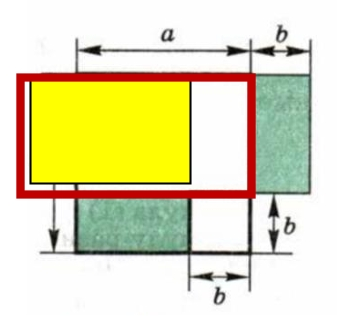 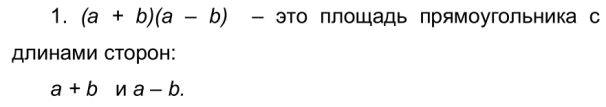 На рисунке выделена красным контуром, состоит из желтого и зеленого прямоугольников.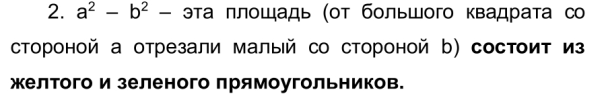 Площади составлены из одинаковых прямоугольников, значит, они равны.Тождество.Для преобразования выражений используют тождество: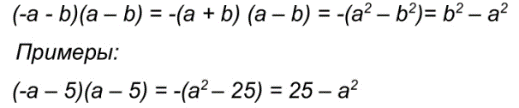 Разбор решения заданий тренировочного модуля.Задача 1.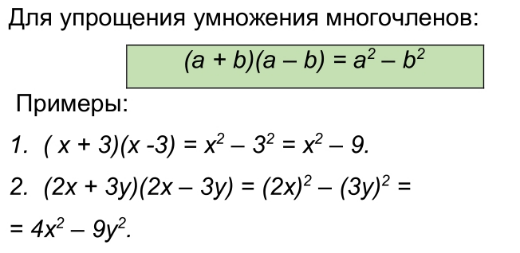 Задача 2.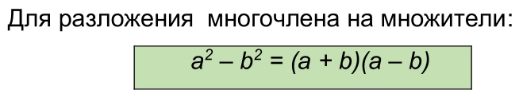 Примеры: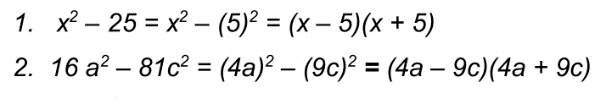 Задача 3.Вычисление значений числовых выражений.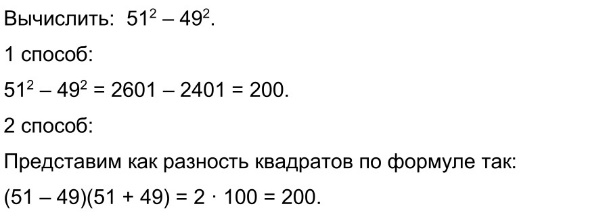 В первом случае вы, вероятно, находили квадрат числа умножением в столбик, во втором случае устно.Ответ: 200.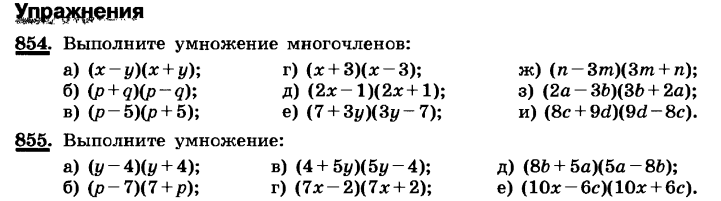 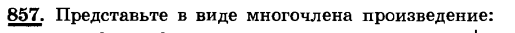 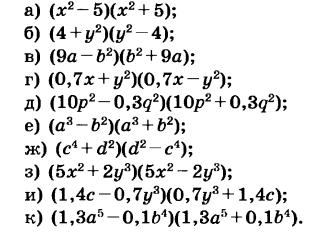 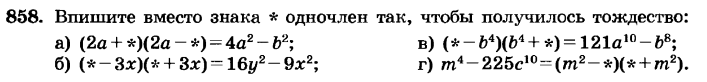 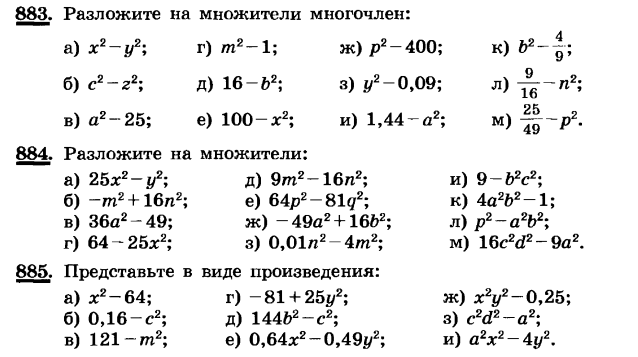 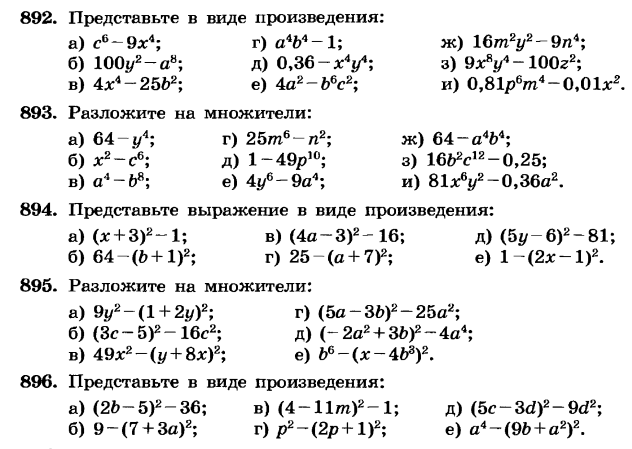 Конспект урокаАлгебра: 7 классУрок № 99. Разложение на множители суммы и разности кубов.Формулы сокращённого умножения.(a + b)2 = a2 + 2ab + b2(a – b)2 = a2 – 2ab + b2(a + b)(a – b) = a2 – b2a3 + b3= (a + b)(a 2– ab + b2)a3 – b3= (a – b)(a2 + ab + b2)Применение:упрощение умножения многочленов;разложение многочлена на множители;вычисление значения числового выражения;тождественные преобразования.Теоретический материал для самостоятельного изучения.Формула суммы кубов.Рассмотрим произведение;(a + b)(a2 – ab + b2).Применив правило умножения многочленов, и приведя подобные члены, получим:(a + b)(a2 – ab + b2) = a3 – a2b + ab2 + ba2 – ab2 +b3 = a3 + b3a3 + b3 = (a + b)(a2 – ab + b2)Равенство называют формулой суммы кубов.Читается так: «сумма кубов двух чисел равна произведению суммы этих чисел и неполного квадрата их разности».Формула разности кубов.Аналогично докажем формулу разности кубов.(a – b)(a2 + ab + b2) = a3 + a2b + ab2 – ba2 – ab2 – b3= a3 – b3Читается так: «разность кубов двух чисел равна произведению разности этих чисел и неполного квадрата их суммы».a3 – b3= (a – b)(a2+ ab + b2)Выражения (a2+ ab + b2) и (a2– ab + b2) называют неполным квадратом суммы или разности.Формула задаёт разложение многочленов:a3 + b3 и a3 – b3 на два множителя:(a + b)(a2 – a b+ b2) и (a – b)(a2+ ab + b2).Формулы суммы и разности кубов используют для упрощения вычислений.Разбор решения заданий тренировочного модуля.Задача 1.Выполните умножение многочленов:( x + 3)(x2 –3x +9) = x3 + 33 = x3 + 27.(2x – 3y)(4x2 +6xy + 9y2) = (2x)3 – (3y)3 = 8x3 –27y3.Задача 2.Разложите многочлен на множители:x3 – 8 y3 = x3 – (2y)3 = (x – 2y) (x2 +2xy + 4y2 )64 a3 – 27c3 = (4a)3 – (3c)3 = (4a – 3c)(16a2 +12 ac + 9c2).Задача 3.Упростите выражение:(x +2)(x2 – 2x +4) – x(x–3)(x+3).Решение:x3 + 23 – x(x2 – 9) = x3 + 8 – x3 + 9x = 8 + 9x.Ответ: 8 + 9x.Задача 4.Доказать, что выражение 1233 + 273 кратно 50.Используем формулу:a3 + b3 = (a + b)(a2 – ab + b2),получим: (123 + 27)(1232 –123 · 27 + 272) =150 · (1232 –123 · 27 + 272).Произведение делится на 50, так как первый множитель делится на 50: (150 : 50 = 3). Нет необходимости считать значение выражения в скобках. Утверждение доказано.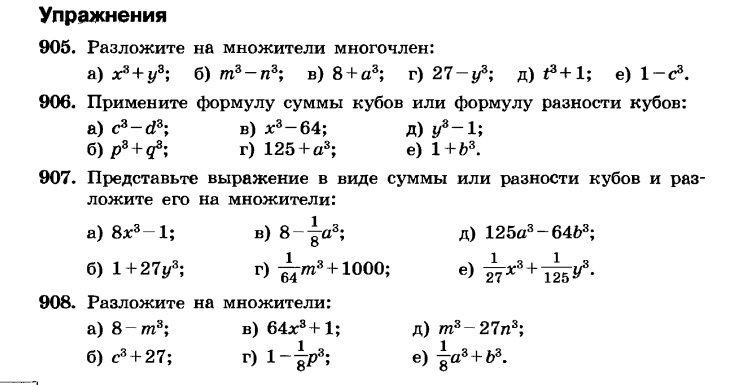 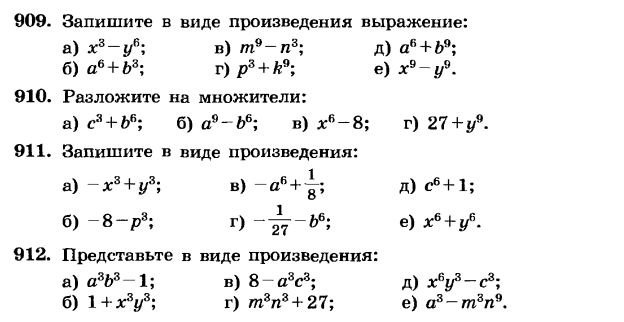 Конспект урокаАлгебра: 7 классУрок № 100. Преобразования целого выражения в многочлен.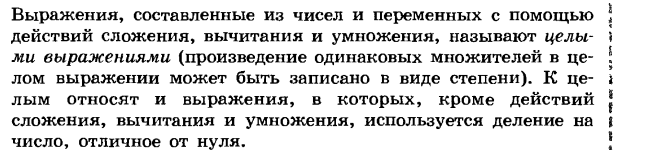 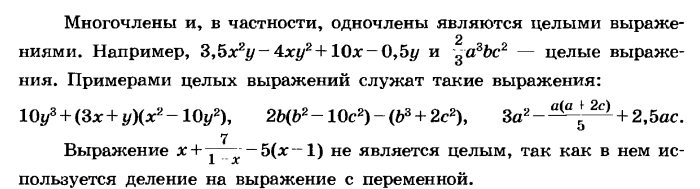 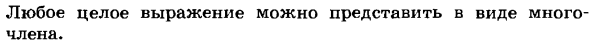 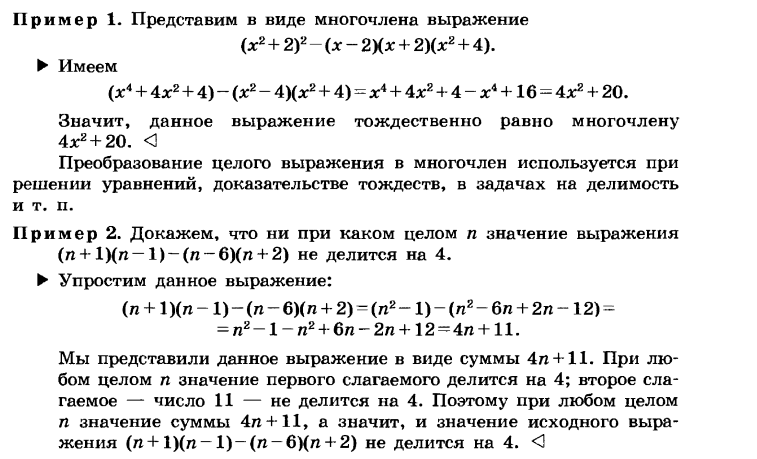 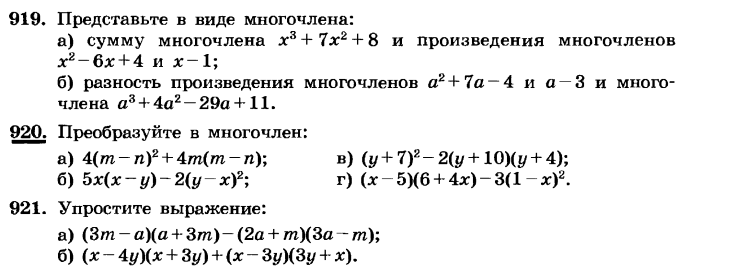 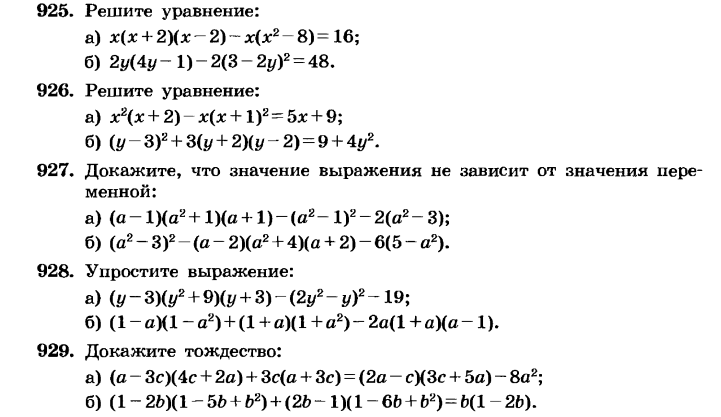 Конспект урокаАлгебра: 7 классУрок № 101. Применение различных способов для разложения на множители.То́ждество – равенство, выполняющееся на всём множестве значений входящих в него переменных.Математическая формула – символическая запись высказывания.Теоретический материал для самостоятельного изучения.Давайте вспомним формулы сокращённого умножения.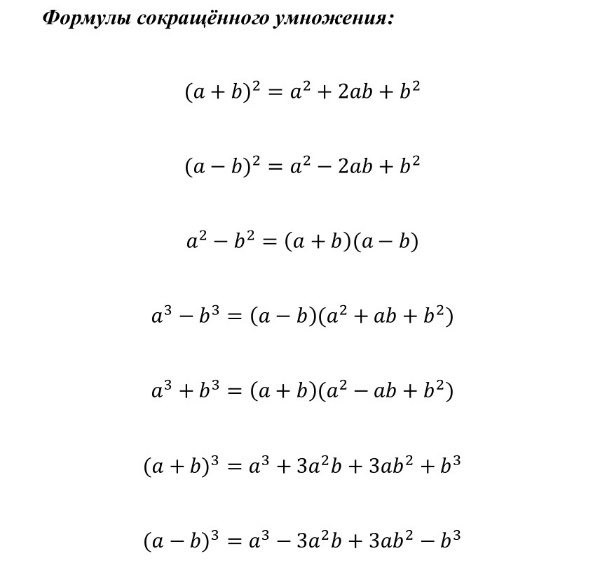 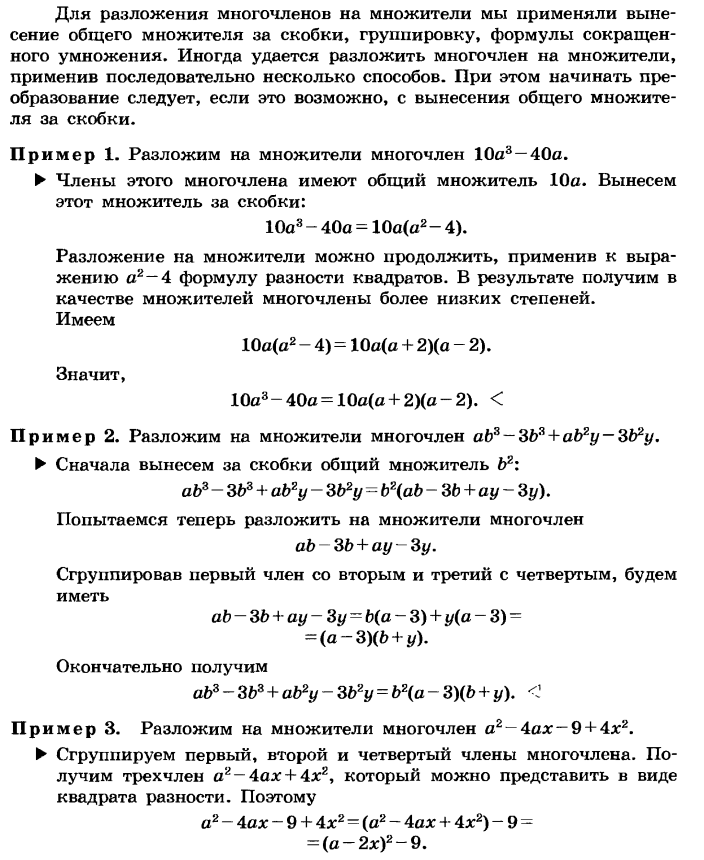 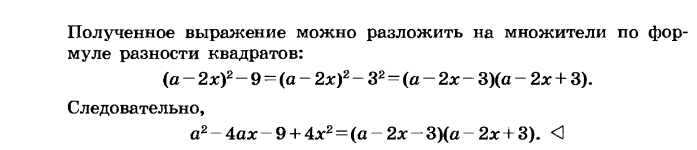 Разложите на множители многочлен: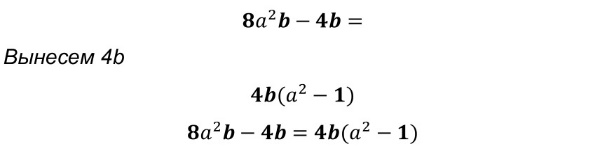 Формулы сокращённого умножения упрощают вычисления, а преобразование выражений – основа всей математики!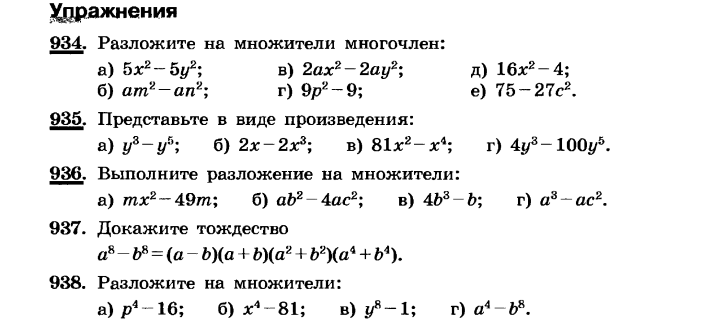 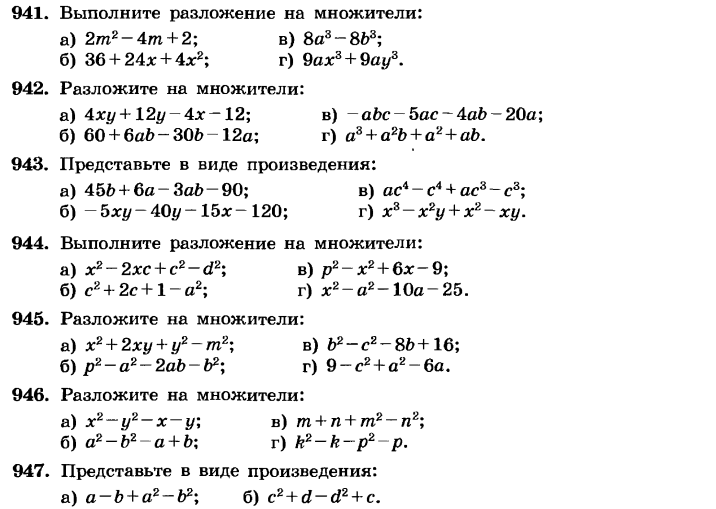 